Wyposażenie oraz umundurowanie Straży Miejskiej w PolsceSłużby mundurowe wymagają odpowiedniego wyposażenia, odzież, obuwie oraz akcesoria oprócz swojej funkcjonalności powinny być wytrzymałe, a zarazem wygodne. Jeśli jesteś ciekaw, jak prezentuje się umundurowanie Straży Miejskiej w Polsce, sprawdź artykuł!Jak prezentuje się umundurowanie Straży MiejskiejPodczas pełnienia służby, osoby pracujące w Straży Miejskiej muszą posiadać umundurowanie. Warto zaznaczyć, że ubiór oprócz estetycznego wyglądu musi posiadać szereg udogodnień oraz rozwiązań, aby ułatwiał w jak największym stopniu wykonywanie pracy. Jeśli jesteś ciekaw, jak wygląda umundurowanie Straży Miejskiej w Polsce, zapoznaj się z treścią poniższego artykułu.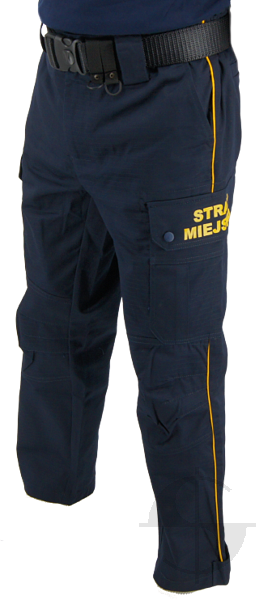 Charakterystyczne elementy umundurowania Straży MiejskiejNa początku warto zaznaczyć, że ubiór może różnić się w zależności od miasta, lecz z reguły umundurowanie Straży Miejskiej posiada następujące elementy:- Granatowe lub czarne spodnie oraz marynarki,- Wytrzymałe i wygodne obuwie,- Specjalne oznaczenia Straży Miejskiej na ramionach,- Często można spotkać kamizelkę odblaskową lub taktyczną jako dodatek do marynarki,Warto zaznaczyć, że umundurowanie strażników miejskich w niektórych miastach może zawierać dodatkowe elementy ochronne, takie jak kaski, ochraniacze na łokcie i kolana oraz rękawice. Często spotykane w jako element wyposażenia są pasy taktyczne, które pozwalają na przenoszenie niezbędnych akcesoriów: latarek, radiotelefonów i pałek teleskopowych.Na głowach strażnicy miejscy zazwyczaj noszą czapki z charakterystycznym emblematem, lecz również możemy zauważyć zamiast czapki, kask ochronny.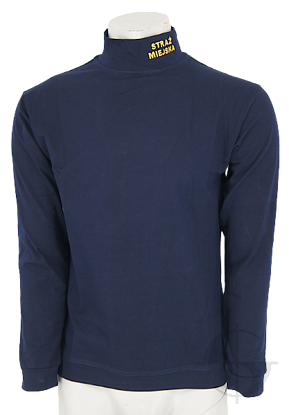 Gdzie można nabyć umundurowanie Straży Miejskiej?Jeśli szukasz sklepu, który oferuje umundurowanie Straży Miejskiej z dobrej jakości materiałów oraz w przystępnej cenie, to koniecznie zajrzyj do sklepu internetowego Sortmund. Znajdziesz tam szeroką gamę produktów z zakresu odzieży oraz akcesoriów służb mundurowych